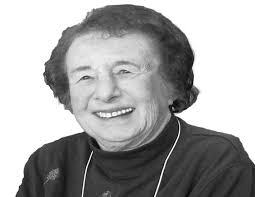 All of the sessions in the series are freethanks to the generosity of the Lerner FamilyAll sessions will be virtual via zoom.Dr. Janet W. Lerner is considered the mother of specific learning disabilities and wrote the first seminal textbook on the topic, Learning Disabilities and Related Disabilities, which is now in its 13th edition.  She was Professor Emeritus at Northeastern Illinois University where she served as Professor and Chairperson of the Department of Special Education. She received the J.E. Wallace Wallin Special Education Lifetime Achievement Award from the Council for Exceptional Children and was awarded the Romaine P. Mackie Award from the Pioneers Division of CEC. Janet was a longtime active member of the Learning Disabilities Association of America and LDA Illinois.To get added to the mailing list for the zoom connections,please contact Bev Johns at:  beverleyhjohns@gmail.comDatePresenterWednesday, June 7, 20237:00 p.m.There’s NOTHING to Do! Coping with the Summer Lament of ChildrenDr. Meg Carroll is a full professor at Saint Xavier University and an expert in specialized instruction. She is a Past President and currently the newsletter editor for LDA of IL.Monday, July 17, 20237:00 p.m.Emotional Intelligence: How Can We Help Our Children Develop It? Dr. Cheryl Watkins is a former Chicago Public Schools administrator, author, and keynote speakerTuesday, August 15, 20237:00 p.m.Let’s Get Reasonable: Implementing Accommodations and ModificationsBev Johns is the co-author of Learning Disabilities and Related Disabilities 13th Edition by Janet Lerner and Bev JohnsPresident, Learning Disabilities Association of IllinoisTuesday, September 12, 20237:00 p.m.Everything You Need to Know About Executive Function SkillsJanice Gont is Assistant Professor of Special Education at Aurora University and long-time special educator.